Εργαστήρια Δεξιοτήτων -2οςΘεματικός κύκλος:<<Ενδιαφέρομαι και Ενεργώ-Κοινωνική Συναίσθηση και Ευθύνη>>                                        Υποθεματική:Έχω Δικαίωμα-   Ανθρώπινα Δικαιώματα.                                   1ο Εργαστήρι:Ζωγράφισε αυτά που χρειάζεται ένα παιδί.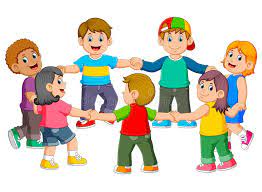 